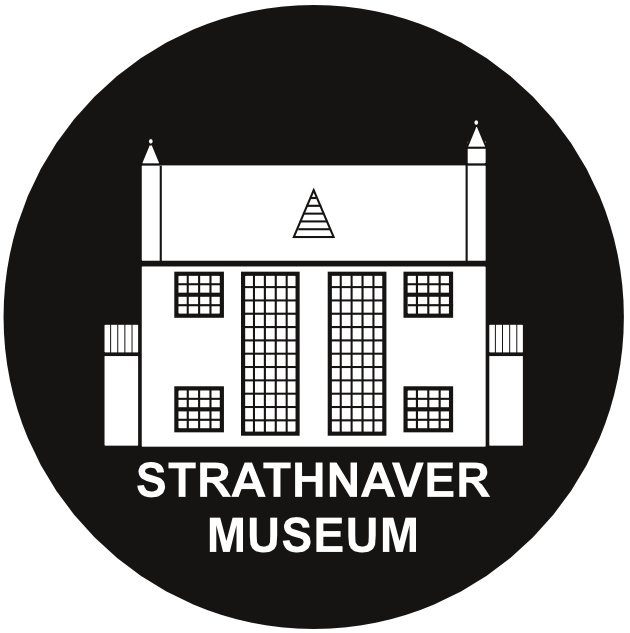 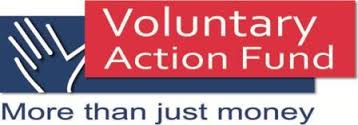 Volunteer Application FormPlease give your completed form to:Fiona Mackenzie – Development ManagerStrathnaver Museum, Clachan, Bettyhill, KW14 7SSinfo@strathnavermuseum.org.uk   01641 521 4181PERSONAL DETAILSPERSONAL DETAILSPERSONAL DETAILSPERSONAL DETAILSPERSONAL DETAILSName:  Address:Date of birth:Gender:Contact telephone no:Email address:Do you belong to any of the following groups:     BME     Under 25 years     Disabled     50 years plusDo you belong to any of the following groups:     BME     Under 25 years     Disabled     50 years plus     Unemployed     A migrant worker     Other – please specify:      Prefer not to say     Unemployed     A migrant worker     Other – please specify:      Prefer not to say     Unemployed     A migrant worker     Other – please specify:      Prefer not to say2SKILLS AND INTERESTSSKILLS AND INTERESTSReason / motivation for volunteering?Existing skills, qualifications or interests:What skills and experience are you looking to develop?3BARRIERS TO VOLUNTEERINGDo you have any barriers to volunteering, e.g. days of the week which aren’t suitable, any health issues or transport difficulties or any projects which you wouldn’t want to volunteer with?4VOLUNTEER POSITIONVOLUNTEER POSITIONWhich volunteer position(s) are you interested in applying for?Which volunteer position(s) are you interested in applying for?  Front of House  Maintenance  Admin Assistant  PR and Media  Activities / Events  Research AssistantYour idea or suggestion:________________________________________________________________________________________________________________________________________________________________________________________________________________________Your idea or suggestion:________________________________________________________________________________________________________________________________________________________________________________________________________________________5TIME COMMITMENT TIME COMMITMENT Would you like to be a:   Regular volunteer?      Occasional volunteer?  Total hours per week:  Availability:  Mornings      Afternoons    Evenings    Weekdays       Weekends 6DECLARATION Data protection:  This application form will be kept in a paper based filing system and details from it may be recorded on computer.  The purpose of this is to have a record of contact details for everyone and also to produce statistics on client volunteering for our Board of Trustees and Funders.  You may have access to your personal records on request at any time.I accept that information contained in this form may be used as described above and I confirm that the information given in this application is correct.Signature:                                                                     Date: